Расчетно-графическое задание № 1Расчетно-графическое задание № 1Группа: 1.	Невесомый  блок  укреплен  на  вершине наклонной плоскости,  составляющий  с  горизонтом  угол  а=30  град. Гири А и Б равной  массы М1=М2=1 кг соединены нитью и перекинуты через блок. Найти:  1)Ускорение , с которым движутся гири; 2)Натяжение нити. Трением  в   блоке,   а  также  трением  гири  Б  о  наклонную  плоскость  пренебречь.     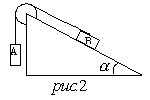 Ответ: 1)а=2.45 м/с2 2)Т1=Т2=7.35 Н. Рисунок: 2.  1.	Невесомый  блок  укреплен  на  вершине наклонной плоскости,  составляющий  с  горизонтом  угол  а=30  град. Гири А и Б равной  массы М1=М2=1 кг соединены нитью и перекинуты через блок. Найти:  1)Ускорение , с которым движутся гири; 2)Натяжение нити. Трением  в   блоке,   а  также  трением  гири  Б  о  наклонную  плоскость  пренебречь.     Ответ: 1)а=2.45 м/с2 2)Т1=Т2=7.35 Н. Рисунок: 2.  2.	Молот  массой  1т.  падает  с  высоты  2м.  на  наковальню.  Длительность  удара  0.01с.  Определить  среднее  значение  силы  удара.     Ответ: 626 H. Рисунок: нет.  2.	Молот  массой  1т.  падает  с  высоты  2м.  на  наковальню.  Длительность  удара  0.01с.  Определить  среднее  значение  силы  удара.     Ответ: 626 H. Рисунок: нет.  3.	Два  груза  массами  m1  =  10 кг и m2 = 15 кг подвешены на  нитях  длиной  l = 2 м так, что грузы соприкасаются между собой.  Меньший груз был отклонен на угол 60 град. и выпущен. Определить  высоту  h,  на  которую  поднимутся  оба груза после удара. Удар  грузов считать неупругим.     Ответ: h =16 см. Рисунок: нет.  3.	Два  груза  массами  m1  =  10 кг и m2 = 15 кг подвешены на  нитях  длиной  l = 2 м так, что грузы соприкасаются между собой.  Меньший груз был отклонен на угол 60 град. и выпущен. Определить  высоту  h,  на  которую  поднимутся  оба груза после удара. Удар  грузов считать неупругим.     Ответ: h =16 см. Рисунок: нет.  4.	Точка  движется  равномерно  со  скоростью  v по окружности  радиусом  R  и  в  момент  времени, принятый за начальный (t=0),  занимает   положение,   указанное   на   рисунке  1.8.  Написать  кинематическое уравнение движения точки: 1) В декартовой системе  координат,  расположив оси так, как это указано на рисунке; 2) В  полярной системе координат (ось х считать полярной осью).     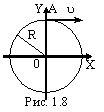 Ответ: Рис. 1. 8.  4.	Точка  движется  равномерно  со  скоростью  v по окружности  радиусом  R  и  в  момент  времени, принятый за начальный (t=0),  занимает   положение,   указанное   на   рисунке  1.8.  Написать  кинематическое уравнение движения точки: 1) В декартовой системе  координат,  расположив оси так, как это указано на рисунке; 2) В  полярной системе координат (ось х считать полярной осью).     Ответ: Рис. 1. 8.  5.	На  цилиндр,  который  может вращаться около горизонтальной  оси, намотана нить. К концу нити привязали грузик и предоставили  ему  возможность  опускаться. Двигаясь равноускоренно, грузик за  время  3с.  опустился  на  1.5м.  Определить  угловое  ускорение  цилиндра, если его радиус равен 4см.     Ответ: 8. 33рад. /с**2 Рисунок: нет.  5.	На  цилиндр,  который  может вращаться около горизонтальной  оси, намотана нить. К концу нити привязали грузик и предоставили  ему  возможность  опускаться. Двигаясь равноускоренно, грузик за  время  3с.  опустился  на  1.5м.  Определить  угловое  ускорение  цилиндра, если его радиус равен 4см.     Ответ: 8. 33рад. /с**2 Рисунок: нет.  6.	C  башни  высотой  h=25  м  горизонтально  брошен камень со  скоростью  Vx=15  м/с. Какое время t камень будет в движении? На  каком  расстоянии  l от основания башни упадет на землю? С какой  скоростью   V  он  упадет  на  землю?  Какой  угол  фи  составит  траектория камня с горизонтом в точке его падения на землю?     Ответ: t=2.26c;l=33.9    м;   V=26.7м/c;   фи=55град48мин.  Рисунок:нет   6.	C  башни  высотой  h=25  м  горизонтально  брошен камень со  скоростью  Vx=15  м/с. Какое время t камень будет в движении? На  каком  расстоянии  l от основания башни упадет на землю? С какой  скоростью   V  он  упадет  на  землю?  Какой  угол  фи  составит  траектория камня с горизонтом в точке его падения на землю?     Ответ: t=2.26c;l=33.9    м;   V=26.7м/c;   фи=55град48мин.  Рисунок:нет   7.	Колесо  радиусом  R=0.1м  вращается  так,  что  зависимость  линейной  скорости  точек,  лежащих  на ободе колеса, от времени  дается  уравнением V=A*t+B*t**2** где А=3 см/с**2 и В=1 см/с**3.  Найти  угол  альфа,  составляемый  вектором  полного ускорения с  радиусом колеса в моменты времени t, равные: 0, 1, 2, 3, 4 и 5 с  после начала движения.     Ответ: полное ускорение направлено по нормали. Рисунок:нет  7.	Колесо  радиусом  R=0.1м  вращается  так,  что  зависимость  линейной  скорости  точек,  лежащих  на ободе колеса, от времени  дается  уравнением V=A*t+B*t**2** где А=3 см/с**2 и В=1 см/с**3.  Найти  угол  альфа,  составляемый  вектором  полного ускорения с  радиусом колеса в моменты времени t, равные: 0, 1, 2, 3, 4 и 5 с  после начала движения.     Ответ: полное ускорение направлено по нормали. Рисунок:нет  8.	Акробат  на  мотоцикле описывает "мертвую петлю" радиусом 4  м. С какой наименьшей скоростью должен проезжать акробат верхнюю  точку петли, чтобы не сорваться?     Ответ: 6,26 м/с. Рисунок: нет.  8.	Акробат  на  мотоцикле описывает "мертвую петлю" радиусом 4  м. С какой наименьшей скоростью должен проезжать акробат верхнюю  точку петли, чтобы не сорваться?     Ответ: 6,26 м/с. Рисунок: нет.  9.	Диск    радиусом    20см   вращается   согласно   уравнению  фи=А+В*t+C*t**3,  где А=3рад, В= (-1) рад. /с, С=0. 1рад. /с**3.  Определить  тангенциальное,  нормальное и полное ускорения точек  на окружности диска для момента времени равного 10с.     Ответ: 1. 2м/с**2; 168м/с**2; 168м/с**2. Рисунок: нет.  9.	Диск    радиусом    20см   вращается   согласно   уравнению  фи=А+В*t+C*t**3,  где А=3рад, В= (-1) рад. /с, С=0. 1рад. /с**3.  Определить  тангенциальное,  нормальное и полное ускорения точек  на окружности диска для момента времени равного 10с.     Ответ: 1. 2м/с**2; 168м/с**2; 168м/с**2. Рисунок: нет.  10.	Частица  массой  m1 = 10**(-24)г имеет кинетическую энергию  Т1  =  9  нДж.  В  результате упругого столкновения с покоящейся  частицей   массой   m2  =  4*10  **(-  24)  г  она  сообщает  ей  кинетическую  энергию  Т2  =  5 нДж. Определить угол, на который  отклонится частица от своего первоначального направления.     Ответ: 144 град. Рисунок: нет.  10.	Частица  массой  m1 = 10**(-24)г имеет кинетическую энергию  Т1  =  9  нДж.  В  результате упругого столкновения с покоящейся  частицей   массой   m2  =  4*10  **(-  24)  г  она  сообщает  ей  кинетическую  энергию  Т2  =  5 нДж. Определить угол, на который  отклонится частица от своего первоначального направления.     Ответ: 144 град. Рисунок: нет.  